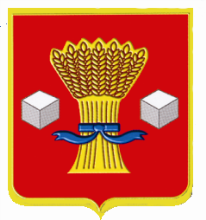 АдминистрацияСветлоярского муниципального района Волгоградской областиПОСТАНОВЛЕНИЕот 10.07.2019                     № 1296Об утверждении порядка проведениякомпенсационного озелененияв случаях повреждения, уничтожениязеленых насаждений, а также в случаяхразрешенной вырубки деревьев и кустарниковпри осуществлении строительной деятельностина территории Светлоярского городского поселения и на земельных участках, государственнаясобственность на которые не разграничена,расположенных в границах  Светлоярского	муниципального района Волгоградской областиВ соответствии с Федеральным законом от 06.10.2003 № 131-ФЗ                   «Об общих принципах организации местного самоуправления в Российской Федерации», Федеральным законом от 10.01.2002 № 7-ФЗ                                    «Об охране окружающей среды», руководствуясь Уставом Светлоярского муниципального района Волгоградской области, Уставом Светлоярского городского поселения Светлоярского муниципального района Волгоградской области,п о с т а н о в л я ю:          1. Утвердить Порядок проведения компенсационного озеленения в случаях повреждения, уничтожения зеленых насаждений, а также в случаях разрешенной вырубки деревьев и кустарников при осуществлении строительной деятельности на территории Светлоярского городского поселения и на земельных участках, государственная собственность на которые не разграничена, расположенных в границах  Светлоярского муниципального района Волгоградской области (Приложение).          2. Признать утратившим силу постановление администрации Светлоярского муниципального района Волгоградской области от 27.02.2018 №269 «Об утверждении порядка проведения компенсационного озеленения в случаях повреждения, уничтожения зеленых насаждений, а также в случаях разрешенной вырубки деревьев и кустарников при осуществлении строительной деятельности на территории населенных пунктов Светлоярского городского поселения Светлоярского муниципального района Волгоградской области».3.  Отделу по муниципальной службе, общим и кадровым вопросам (Понкратов В.Л.) администрации Светлоярского муниципального района Волгоградской области направить для опубликования настоящее постановление в районной газете «Восход» и размещения на официальном сайте Светлоярского муниципального района Волгоградской области.     4. Отделу по муниципальной службе, общим и кадровым вопросам  администрации Светлоярского муниципального  района Волгоградской области (Иванова Н.В.) направить настоящее постановление в комитет юстиции Волгоградской области для включения в регистр муниципальных нормативно – правовых актов Волгоградской области.5.   Контроль над исполнением настоящего постановления возложить на заместителя главы Светлоярского муниципального района  Думбраву М.Н.Глава муниципального района                                                           Т.В. РаспутинаИсп. Л.В.СелезнёваУтвержден постановлением администрацииСветлоярского муниципальногорайона Волгоградской областиот «10»  07 2019 № 1296Порядокпроведения компенсационного озеленения в случаях повреждения, уничтожения зеленых насаждений, а также в случаях разрешенной вырубки деревьев и кустарников при осуществлении строительной деятельности на территории Светлоярского городского поселения и на земельных участках, государственная собственность на которые не разграничена, расположенных в границах  Светлоярского муниципального района Волгоградской области         1. Настоящий Порядок определяет основные условия проведения компенсационного озеленения в случаях повреждения, уничтожения зеленых насаждений, а также в случаях разрешенной вырубки деревьев и кустарников при осуществлении строительной деятельности на территории Светлоярского городского поселения и на земельных участках, государственная собственность на которые не разграничена, расположенных в границах  Светлоярского муниципального района Волгоградской области.2. В настоящем Порядке используются следующие основные понятия:зеленые насаждения - древесно-кустарниковая и травянистая растительность естественного и искусственного происхождения в населенных пунктах, выполняющая архитектурно-планировочные и санитарно-гигиенические функции;дерево - растение, имеющее четко выраженный деревянистый ствол диаметром не менее 6 см на высоте 1,3 м. Ствол дерева - главный (осевой) одревесневший стебель дерева начинается от шейки корня и заканчивается вершиной;кустарник - многолетнее растение, ветвящееся у самой поверхности почвы (в отличие от деревьев) и не имеющее во взрослом состоянии главного ствола;травяной покров - газон, естественная травяная растительность;заросли - деревья и (или) кустарники самосевного и порослевого происхождения, образующие единый сомкнутый полог;озелененные территории - участки земли, занятые зелеными насаждениями не менее чем на 30 процентов;защита зеленых насаждений - система правовых, организационных и экономических мер, направленных на сохранение и воспроизводство зеленых насаждений;повреждение зеленых насаждений - причинение вреда наземной части растений, а также их корневой системе, не влекущее прекращение роста. Повреждением является механическое повреждение ветвей, ствола, кроны, корневой системы деревьев, нарушение целостности живого надпочвенного покрова, загрязнение зеленых насаждений либо почвы в корневой зоне вредными веществами, поджог и иное причинение вреда зеленым насаждениям;уничтожение зеленых насаждений - повреждение зеленых насаждений, повлекшее полное прекращение роста и гибель;реконструкция зеленых насаждений - частичная замена зеленых насаждений в случаях изменения требований к озеленению территории (изменение назначения территории, восстановление исторического облика территории, придание архитектурно-художественного облика зеленым массивам или иное);компенсационное озеленение - воспроизводство зеленых насаждений взамен уничтоженных или поврежденных;компенсационная стоимость - стоимостная оценка зеленых насаждений, устанавливаемая для учета их ценности при повреждении или уничтожении, включая расходы на создание и содержание зеленых насаждений.3. Вынужденное уничтожение (вырубка, снос) и (или) повреждение зеленых насаждений, связанные с осуществлением градостроительной и (или) иной деятельности, производится в соответствии с действующим законодательством Российской Федерации, Волгоградской области и настоящим Порядком, на основании порубочного билета, выдаваемого в установленном порядке, после оплаты компенсационной стоимости уничтоженных (вырубленных, снесенных) и (или) поврежденных зеленых насаждений и решения вопроса о проведении компенсационного озеленения.4. Уничтожение (вырубка, снос) и (или) повреждение зеленых насаждений без возмещения компенсационной стоимости допускается при вынужденном сносе зеленых насаждений, оформленном в установленном порядке, в случае:1) проведения санитарных рубок и реконструкции зеленых насаждений;2) вырубки (сноса) аварийных деревьев и кустарников;3) восстановления по заключению органов санитарно-эпидемиологического надзора нормативного светового режима в жилых и нежилых помещениях, затеняемых деревьями;4) ликвидации аварийных и чрезвычайных ситуаций, ремонта подземных коммуникаций и капитальных инженерных сооружений.5. В случаях вынужденного повреждения и (или) уничтожения зеленых насаждений без оформленного в установленном порядке разрешения, а также в случаях разрешенной вырубки деревьев и кустарников при осуществлении строительной деятельности заявитель (застройщик):а) оплачивает компенсационную стоимость уничтоженных (вырубленных, снесенных) и (или) поврежденных зеленых насаждений;б) производит компенсационное озеленение.6. На территории Светлоярского городского поселения и на земельных участках, государственная собственность на которые не разграничена, расположенных в границах Светлоярского муниципального района Волгоградской области, применяются две формы компенсационного озеленения - натуральная и денежная.Компенсационное озеленение в натуральной форме производится на той же административной территории Светлоярского муниципального района Волгоградской области, где были уничтожены, повреждены или вырублены зеленые насаждения.Количество единиц растений и занимаемая ими площадь не должны быть уменьшены. Видовой состав высаживаемых деревьев и кустарников должен быть равноценен уничтоженному видовому составу.В случае невозможности осуществления компенсационного озеленения в натуральной форме в полном объеме применяется денежная форма компенсационного озеленения.7. В случаях, когда в соответствии с проектом не происходит утраты функций озелененных территорий, при осуществлении следующих видов градостроительной и иной деятельности, приводящих к уничтожению (вырубке, сносу) и (или) повреждению зеленых насаждений:реконструкция существующей застройки;строительство жилых, общественных и промышленных объектов;прокладка инженерных коммуникаций;строительство новых транспортных магистралей;установка (сооружение) временных построеккомпенсационное озеленение осуществляется в денежной форме, с возмещением заявителем (застройщиком) компенсационной стоимости уничтоженных (вырубленных, снесенных) и (или) поврежденных зеленых насаждений.8. Источниками финансирования мероприятий по компенсационному озеленению являются средства граждан и юридических лиц, виновных в повреждении, уничтожении зеленых насаждений или производящих вырубку деревьев и кустарников при осуществлении строительной деятельности.9. Средства, полученные от внесения компенсационной стоимости зеленых насаждений при их уничтожении (вырубке, сносе) и (или) повреждении и компенсационного озеленения, находящихся на земельных участках Светлоярского городского поселения, поступают в бюджет Светлоярского городского поселения, находящихся на земельных участках, государственная собственность на которые не разграничена, в бюджет Светлоярского муниципального района Волгоградской области.10. Расчет компенсационной стоимости зеленых насаждений и компенсационного озеленения производит расчетно-финансовый отдел администрации Светлоярского муниципального района.Управляющий деламиадминистрации района                                                                       Л.Н.ШершневаПриложение N 1к Порядкупроведения компенсационногоозеленения в случаях повреждения,уничтожения зеленых насаждений,а также в случаях разрешенной вырубкидеревьев и кустарников приосуществлении строительной деятельностина территории Светлоярского городского поселения и на земельных участках, государственная собственность на которые не разграничена, расположенных в границах  Светлоярского муниципального района Волгоградской области МЕТОДИКАРАСЧЕТА КОМПЕНСАЦИОННОЙ СТОИМОСТИ ЗЕЛЕНЫХ НАСАЖДЕНИЙИ КОМПЕНСАЦИОННОГО ОЗЕЛЕНЕНИЯ В СЛУЧАЯХ ПОВРЕЖДЕНИЯ,УНИЧТОЖЕНИЯ ЗЕЛЕНЫХ НАСАЖДЕНИЙ, А ТАКЖЕ В СЛУЧАЯХРАЗРЕШЕННОЙ ВЫРУБКИ ДЕРЕВЬЕВ И КУСТАРНИКОВ ПРИ ОСУЩЕСТВЛЕНИИ СТРОИТЕЛЬНОЙ ДЕЯТЕЛЬНОСТИ НА ТЕРРИТОРИИ СВЕТЛОЯРСКОГО ГОРОДСКОГО ПОСЕЛЕНИЯ И НА ЗЕМЕЛЬНЫХ УЧАСТКАХ, ГОСУДАРСТВЕННАЯ СОБСТВЕННОСТЬ НА КОТОРЫЕ НЕ РАЗГРАНИЧЕНА, РАСПОЛОЖЕННЫХ В ГРАНИЦАХ СВЕТЛОЯРСКОГО МУНИЦИПАЛЬНОГО РАЙОНА ВОЛГОГРАДСКОЙ ОБЛАСТИ1. Для расчета компенсационной стоимости основных типов зеленых насаждений применяется следующая классификация растительности вне зависимости от функционального назначения, местоположения, формы собственности и ведомственной принадлежности территорий:деревья;кустарники;травянистый покров (газоны и естественная травяная растительность).2. Породы различных деревьев по своей ценности (декоративным свойствам) объединяются в группы:хвойные деревья;1-я группа лиственных деревьев (особо ценные);2-я группа лиственных деревьев (ценные);3-я группа лиственных деревьев (малоценные).3. Распределение древесных пород по их ценности (декоративным свойствам) представлено в таблице 1.Таблица 13. Компенсационная стоимость зеленых насаждений определяется по формуле:Сксi = Сoсi x Ni x Км x Кв x Кз x Ксост, гдеСксi - компенсационная стоимость i-го вида зеленых насаждений, руб.;Сoсi- оценочная стоимость i-го зеленого насаждения, руб.;Ni - количество зеленых насаждений i-го вида, подлежащих уничтожению, шт., кв. м;Км - коэффициент поправки на местоположение зеленых насаждений;Кв - коэффициент поправки на водоохранную зону;Кз - коэффициент поправки на социально-экологическую значимость зеленых насаждений;Ксост - коэффициент поправки на текущее состояние зеленых насаждений.Размер компенсационной стоимости, подлежащей внесению заказчиком (застройщиком), определяется как сумма компенсационной стоимости всех видов зеленых насаждений, подлежащих уничтожению (повреждению).4. Оценочная стоимость зеленых насаждений определена, исходя из сметной стоимости создания зеленых насаждений (рассчитывается с учетом стоимости посадочного материала, стоимости работ по посадке, стоимости ухода в течение установленного срока с учетом ценности (декоративных свойств) древесных пород и устанавливается в соответствии с таблицей 2).Таблица 25. Значения поправочных коэффициентов:1) Км - коэффициент поправки на место произрастания зеленых насаждений на территории населенного пункта в зависимости от функционального назначения территории и устанавливается в размере:2,5 - рекреационная зона;2,0 - жилая зона;1,8 - общественно-деловая зона;1,5 - производственная зона;1,0 - зона инженерной и транспортной инфраструктуры.Кв - коэффициент поправки на водоохранную зону учитывает водоохранные функции зеленых насаждений и устанавливается в размере:2,5 - для зеленых насаждений, расположенных в прибрежной зоне открытого водотока (водоема);1,8 - для зеленых насаждений, расположенных в водоохранной зоне открытого водотока (водоема);1,0 - для остальных территорий.2) Кз - коэффициент поправки на социально-экологическую значимость учитывает социальную, историко-культурную и природоохранную значимость зеленых насаждений и устанавливается в размере:4,0 - для зеленых насаждений памятников природы, а также зеленых насаждений, расположенных в границах памятников истории и культуры;3,0 - для зеленых насаждений, расположенных в границах других особо охраняемых природных территорий;2,5 - для зеленых насаждений, расположенных в границах охранных зон особо охраняемых природных территорий, памятников истории и культуры;2,0 - для озелененных территорий общего пользования и для озелененных территорий ограниченного пользования;1,8 - для зеленых насаждений, расположенных вдоль автомобильных и железных дорог (рядовые посадки), а также расположенных в пределах санитарно-защитных зон;1,0 - для остальных категорий зеленых насаждений.3) Ксост - коэффициент поправки на текущее состояние зеленых насаждений учитывает фактическое состояние зеленых насаждений и устанавливается в размере:1,0 - для зеленых насаждений в хорошем и удовлетворительном состоянии;0,5 - для зеленых насаждений в неудовлетворительном состоянии.В случае невозможности определения фактического состояния уничтоженных зеленых насаждений принимается Ксост = 1.6. В случае уничтожения (вырубки, сноса) и (или) повреждения зеленых насаждений, произрастающих на территории населенных пунктов сельского поселения, но не вошедших в перечень таблицы 2, исчисление размера ущерба проводится по максимальной оценочной стоимости соответствующей группы зеленых насаждений.7. В случае невозможности определения видового состава и фактического состояния уничтоженных (вырубленных, снесенных) зеленых насаждений исчисление размера ущерба проводится по максимальной оценочной стоимости 1-й группы лиственных деревьев (особо ценные) и принимается Ксост = 1.8. При повреждении деревьев и кустарников, не влекущем прекращение роста, ущерб исчисляется в размере 0,5 от величины компенсационной стоимости поврежденного насаждения или объекта озеленения.9. В зимний период, при невозможности определения в натуре утраченных газонов и травяного покрова в результате строительных работ, указанная площадь определяется как разница между общей площадью участков в границах отвода и площадью проектируемого газона.10. При незаконном уничтожении (вырубке, сносе) и (или) повреждении зеленых насаждений применяется повышающий коэффициент К = 10.11. Стоимость компенсационного озеленения (денежная форма компенсационного озеленения) рассчитывается по формуле:Ско = Cксi x 1,2 x 1,1 x 2, гдеСко - стоимость компенсационного озеленения, руб.;Cксi - компенсационная стоимость i-го вида зеленых насаждений (деревья, кустарники, травяной покров), руб.;1,2 - коэффициент, учитывающий неприживаемость зеленых насаждений;1,1 - коэффициент, учитывающий затраты на проектирование;2 - коэффициент увеличения стоимости компенсационного озеленения при его проведении не на участках уничтожения зеленых насаждений.Размер стоимости компенсационного озеленения, подлежащего внесению заказчиком (застройщиком), определяется как сумма стоимости компенсационного озеленения всех видов зеленых насаждений, подлежащих уничтожению (повреждению).Хвойные породыЛиственные древесные породыЛиственные древесные породыЛиственные древесные породыХвойные породы1-я группа2-я группа3-я группаЕль, кедр, лиственница, пихта, сосна, туя, можжевельникАкация белая, вяз, дуб, ива (белая, остролистная, русская), каштан, клен, липа, орехБереза, боярышник, плодовые декоративные (яблони, сливы, груши, абрикос и др.), рябина, черемухаИва (кроме указанных в 1-й группе), ольха, осина, ясень, топольКлассификация зеленых насаждений (ЗН)Вид (тип) зеленых насажденийСметная стоимость создания ЗН (руб.)Коэффициент декор.Оценочная стоимость зеленых насаждений (руб.)Деревья хвойные (1 шт.)Ель4623,171,36 010,12Туя4318,395 613,91Сосна4248,865 523,52Деревья лиственные 1-й группы (1 шт.)Орех4306,161,25 167,39Каштан4275,555 130,66Вяз4274,415 129,29Липа4271,565 125,87Клен4266,285 119,54Деревья лиственные 2-й группы (1 шт.)Яблоня3984,121,14 382,53Рябина3973,074 370,38Боярышник3966,694 363,36Береза3935,044 328,54Черемуха3913,664 305,03Деревья лиственные 3-й группы (1 шт.)Ива3592,691,03 592,69Ясень3587,063 587,06Тополь3562,373 562,37Кустарники (1 шт.)Хвойные кустарники:Можжевельник2777,451,02 777,45Лиственные кустарники:Яблоня2720,692 720,69Боярышник2700,932 700,93Барбарис2698,062 698,06Акация желтая2691,132 691,13Газон, естественный травяной покров (1 кв. м)Газон партерный198,691,0198,69Газон, естественный травяной покров (1 кв. м)Газон обыкновенный145,64145,64